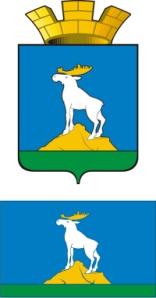 НИЖНЕСЕРГИНСКОЕ  ГОРОДСКОЕ ПОСЕЛЕНИЕДУМАТРЕТИЙ  СОЗЫВСОРОК ДЕВЯТОЕ ЗАСЕДАНИЕР Е Ш Е Н И Е от  26.01.2017г. № 257 г. Нижние Серги   Об утверждении плана работы Думы  Нижнесергинского    городского поселения на первое полугодие 2017 года.Дума Нижнесергинского городского поселения.Р Е Ш И Л А: 1.Утвердить  план работы   Думы  Нижнесергинского  городского поселения на  первое полугодие 2017 года (прилагается).2.Контроль за исполнением данного решения возложить на заместителя председателя Думы Попову  В.М.Председатель Думы Нижнесергинскогогородского поселения                                                         Л.В. Жердева. 